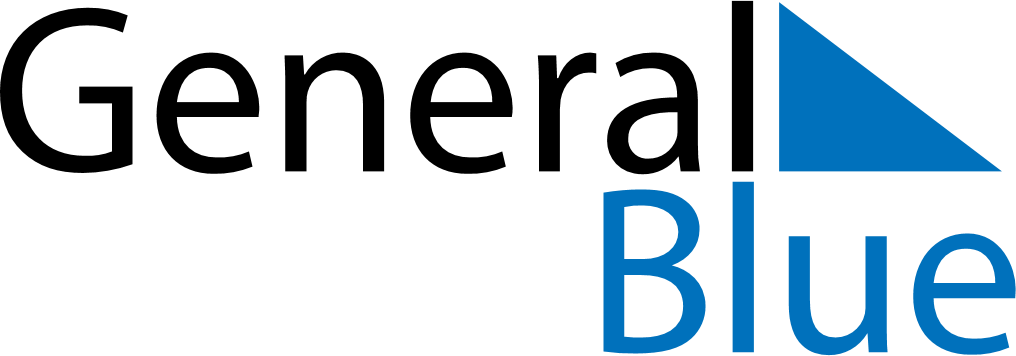 Weekly CalendarMarch 23, 2026 - March 29, 2026Weekly CalendarMarch 23, 2026 - March 29, 2026Weekly CalendarMarch 23, 2026 - March 29, 2026Weekly CalendarMarch 23, 2026 - March 29, 2026Weekly CalendarMarch 23, 2026 - March 29, 2026Weekly CalendarMarch 23, 2026 - March 29, 2026MONDAYMar 23TUESDAYMar 24TUESDAYMar 24WEDNESDAYMar 25THURSDAYMar 26FRIDAYMar 27SATURDAYMar 28SUNDAYMar 29